 МУНИЦИПАЛЬНОЕ БЮДЖЕТНОЕ ОБРАЗОВАТЕЛЬНОЕ УЧРЕЖДЕНИЕ ДОПОЛНИТЕЛЬНОГО ОБРАЗОВАНИЯ ДЕТЕЙ «ДОМ ДЕТСКОГО ТВОРЧЕСТВА» ЧАМЗИНСКОГО МУНИЦИПАЛЬНОГО РАЙОНА РЕСПУБЛИКИ МОРДОВИЯПриказ№17                                                                                                  от 3.03.2015г.«О подведении итогов муниципального конкурса«Флора – дизайн»  В целях  развития одного из перспективных направлений – «познание через творчество», соединяющего науку и искусству в едином процессе экологического образования был проведён муниципальный этап республиканского конкурса «Флора-дизайн».           По итогам участия в конкурсе           приказываю: Утвердить протокол  заседания  жюри по подведению  итогов  муниципального конкурса  «Флора-дизайн» и наградить Грамотами  следующих  победителей и призеров:Среди учреждений общего и дополнительного образования:Номинация «Модели одежды с элементами из природного материала».     1 место:  Мартынова Любовь, «Лесная Фея» ДДТ, рук. Логинова И.М.Лапшина Ангелина, «Ангел» КСОШ№1, рук. Архипова М.А.  Суслина Алина, «Ромашка»ЧСОШ№2, рук. Филягина Л.А. 2 место:Захватова Ольга, «Вечернее платье» ЧСОШ№2, рук. Филягина Л.А. Мосева Анна, «Вечернее платье»ЧСОШ№2, рук. Филягина Л.А. 3 место:Абрамова Дарья, «Эпоха ренессанс»ЧСОШ№2, рук. Филягина Л.А. Номинация «Модели одежды из грубых тканей».1 место:Коллективная работа КСОШ№3Рук. Пиксайкина Е.Н.Смолякова Анна, «Полевые цветы»,ЧСОШ№2, рук. Филягина Л.А.2 место:Позднякова Вероника, «Хаки – 251»Лицей№1, рук. Трошина Л.С.Коновалова Татьяна, «Кнопочки баянные»Лицей№1, рук. Фадина Л.Г.3 место:Колдаева АнастасияАпраксинская СОШ, рук. Капралова И.Г.Номинация «Модели одежды из бросовых и прочих материалов».1 место:Воронина Ольга, «Маскарад»ДДТ, рук. Логинова И.М., Зотова Н.А., Власова Е.Ф. Минибаева Диана, «Мелодия»ДДТ, рук. Качалова Е.В.Кокнаева Алина, «Таинственная незнакомка»ДДТ, рук. Логинова И.М., Цаплина Т.А. Мордовский костюм женскийВельдяскина ЕленаЧСОШ №2, рук. Филягина Л.А. Мордовский костюм мужскойГерайкин АлексейЧСОШ №2, рук. Филягина Л.А. 2 место:Тулкина Ирина, «Голубая звездочка»ДДТ, рук. Махмудова Е.Н. Комарова Таня, «Летний дождик» рук. Махмудова Е.Н. Шорохова Мария, «Букет»Больше-Маресевская СОШ», рук.  Маколкина А.В.Герайкин Алексей, «Кот в сапогах»ЧСОШ №2, рук. Филягина Л.А. Тулайкина Светлана, «Очаровательная принцесса»ЧСОШ №2, рук. Филягина Л.А.Бекшаева Юля, «Вечернее платье»ЧСОШ №2, рук. Филягина Л.А. 3 место:Шареева Диана, «Мечта» ДДТ, рук. Махмудова Е.Н.Юсупова Ленура, «Фентази»Лицей№1, рук. Фадина Л.Г.Среди учреждений дошкольного образования:МБДОУ «Детский сад к/в «Колокольчик»1 место: Рознова Валерия, «Маленькая кокетка»2 место:Бояршинов Вадим, «Арлекин» Рук. Тимербулатова З.Х., Шалунова Н.Н.3 место:Вергизова Ольга, «Очарование» Рук. Кабанова О.И., Арзамаскина Ю.А.МБДОУ «ЦРР-д/с «Сказка»1 место:Тарасова Софья, «Цветочное вдохновение» Рук. Минибаева Л.И.2место:Балясов Максим, «Совушка-сова» Некрасова В.М.2 место:Кондакова Анастасия, «Цветочная полянка» Рук. Иевлева С.Н.3 место:Сошникова Дарья, «Фея бабочек» Рук. Васина Н.Н.3 место:Сыркина Арина, «Снежинка» Рук. Ботаенкова Е.А.МБДОУ «Детский сад к/в « «Аленький цветочек»1 место: Кулыгина Полина, «Весенняя поляна» рук. Шишова Т.В., Климова О.П., Платонова О.А., Сидорова Н.А, Архипова Н.Н., Назарова А.А1 место: Куприянова Лиза, «Гвоздика»  рук. Полякова Н.А., Авдошкина Ю.Е., Ануфриева О.Н., Колчина М.В.  2 место:Милованова Лена, «Лесная Фея» рук. Малюлина Н.В., Бронзенская А.М., Усанова З.П.2 место:Платонова Арина, «Королева цветов» Ледяйкина Н.В., Лугаськова Е.А., Скрябина Т.Н., Калеева Т.Н.3 место:Игайкина Ульяна, «Чудесный фонарик» Кузина А.В., Марьянова С.М., Чуканова Е.В., Клинская М.А.МБДОУ «Детский сад к/в « «Звездочка»2 место:Соломонов Максим, «Богатырь» Рук. Абрамова М.И., Шувалова Н.М.МБДОУ «Детский сад к/в « «Солнышко»1 место:Мащикова Арина, «Норовава» Рук. Яськина О.К.1 место:Мартынова Ольга, «Фантазия» Рук. Фадеева О.А.2 место:Нагиева Кристина, «Цветочная фантазия» Рук. Фадеева О.А.МБДОУ «Детский сад к/в « «Золушка»1 место:Макарова Ксения, «Дюймовочка» рук. Ротанова Н.Н.2 место:Семенюк Полина, «Принцесса роз» 3 место:Беляев Дима, «Звездочет» Чикина О.Б.МБДОУ «Детский сад к/в « «Красная шапочка»1 место:Гусева Катя, «Эх, мордовочка» Рук. Гусева О.В.1 место:Чуркина Катя, «Вдохновение» Рук. Терентьева О.И.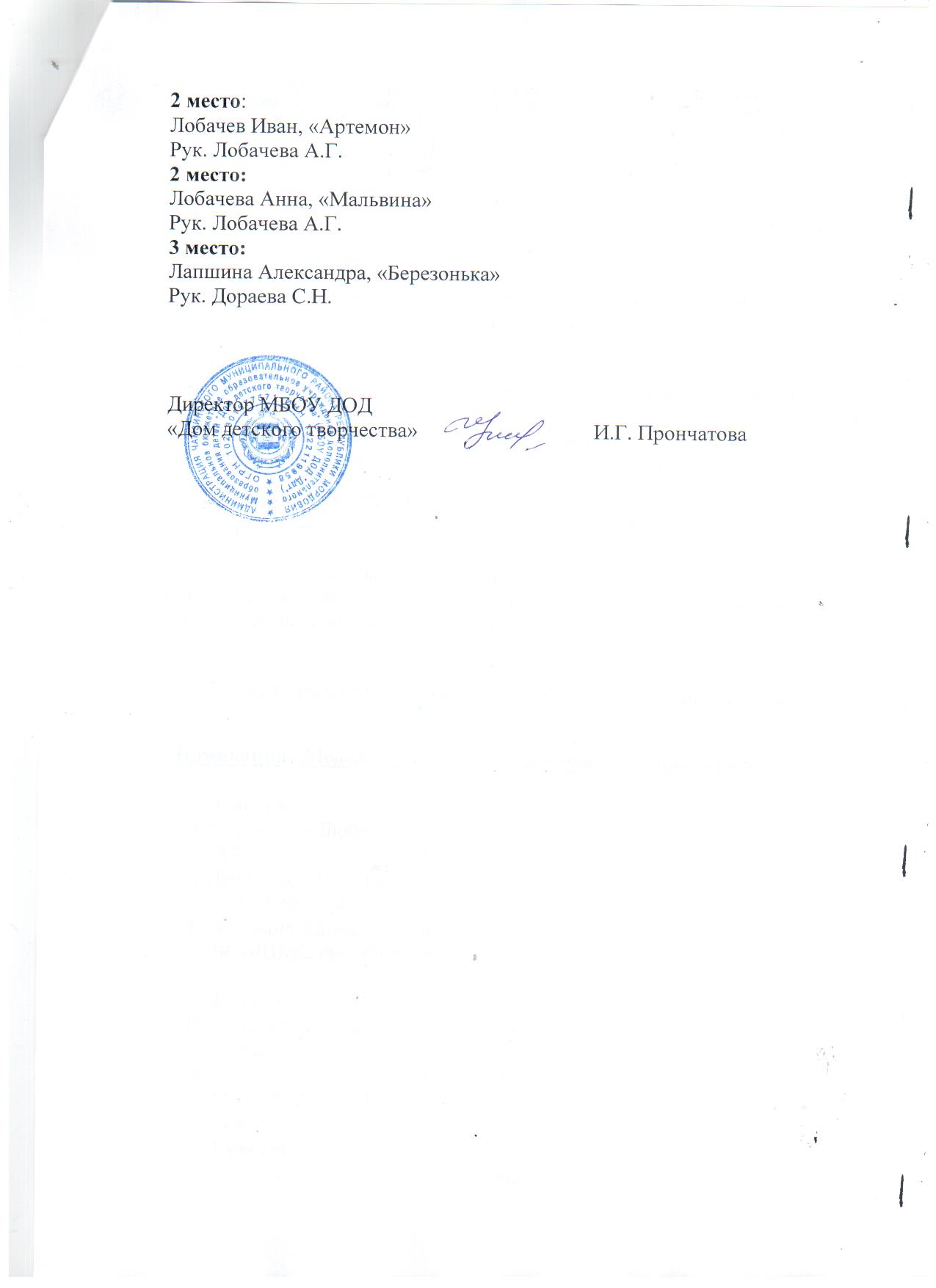 